Centralizuotos šilumos tiekimo bendrovės atlieka viešą paslaugą – šilumos ir / ar karšto vandens tiekimą vartotojams. Daugiau kaip 70 proc. šilumos vartotojų yra buitiniai šilumos vartotojai, gyvenantys daugiabučiuose. Statistiškai apie 15 proc. vartotojų nuolatos yra įsiskolinę šilumos tiekėjams, o pastarieji teisės aktų nustatyta tvarka atlieka skolų išieškojimą ir administravimą. Atkreiptinas dėmesys, kad vadovaujantis Šilumos ūkio įstatymo 14 straipsnio 1 dalimi, daugiabučiame name leidžiama sustabdyti tik karšto vandens pristatymą į įsiskolinusio vartotojo karšto vandens prietaisus, t. y. šilumos tiekėjams privalu tiekti šilumą šildymui net ir esant jų įsiskolinimui.Lietuvos šilumos tiekėjų asociacijos (toliau – Asociacija) duomenimis, išieškant skolas po teismų sprendimų susiduriame su kliūtimi, kuomet nėra žinomas skolininko asmens kodas. Jei teismo sprendime nenurodytas skolininko asmens kodas, įkėlimas (perdavimas antstoliams skolos išieškojimo vykdymui) į Elektroninės vykdomosios bylos portalą yra neįmanomas. Kadangi visų teismų sprendimai privalo būti vykdomi, nepriklausomai nuo formalaus jų turinio (yra ar nėra nurodytas skolininko asmens kodas), prašome Lietuvos antstolių rūmų sudaryti galimybę į Elektroninės vykdomosios bylos portalą šilumos tiekėjams patalpinti ne tik teismo sprendimus, kuriuose nurodytas skolininko asmens kodas, bet ir tokius sprendimus, kuriuose nurodyta tik skolininko gimimo data ar panaši informacija, tačiau nėra asmens kodo. Apie tokią galimybę ar šiame rašte aprašytos situacijos spendimo būdą prašytume informuoti Asociaciją. Asociacijos prezidentas 				dr. Valdas LukoševičiusM. Paulauskas, tel. (85) 266 7096, el. p. mantas@lsta.lt 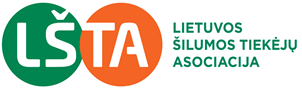 V. Gerulaičio g. 10LT-08200 VilniusTel. (8-5) 2667025info@lsta.lt, www.lsta.ltJuridinių asmenų registrasVĮ „Registrų centras“ Vilniaus filialasĮmonės kodas 124361985 
Atsiskaitomoji sąskaita LT27 7044 0600 0125 7217 AB SEB bankasLietuvos antstolių rūmams2023-12-07Nr. 86Lietuvos antstolių rūmamsĮNr. DĖL  ŠILUMOS VARTOTOJŲ SKOLŲ IŠIEŠKOJIMODĖL  ŠILUMOS VARTOTOJŲ SKOLŲ IŠIEŠKOJIMODĖL  ŠILUMOS VARTOTOJŲ SKOLŲ IŠIEŠKOJIMODĖL  ŠILUMOS VARTOTOJŲ SKOLŲ IŠIEŠKOJIMO